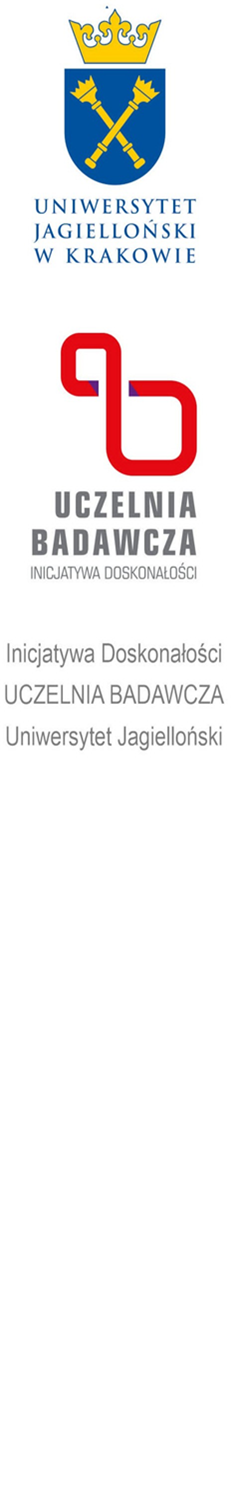 Wzór wniosku - Załącznik nr 1Imię i nazwisko Opiekuna wnioskuKwota dofinansowania przeznaczona dla WMiIKwota dofinansowania przeznaczona dla WMiI z wyłączeniem aparaturySkład zespołu przygotowującego wniosek z WMiI wraz z ich wkładem procentowymProcentowy wkład w przygotowanie całego wniosku ze strony WMiINazwa Programu międzynarodowego lub prestiżowego programu krajowegoTytuł projektuData złożenia wnioskuZwięzły opis projektu wraz z uwzględnieniem zasady 4*Ipotwierdzenie złożenia wniosku w programie międzynarodowym lub zakwalifikowania do drugiego etapu oceny merytorycznej w prestiżowym programie krajowymWniosek grantowy